 Stage 5 dance task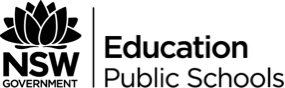 Name of task: Dance glossaryMarks30Weighting10%Due dateTerm 1 week 4Outcomes to be assessed5.1.1. A student demonstrates an understanding of safe dance practice and appropriate dance technique with increasing skill and complexity in the performance of combinations, sequences and dances.5.3.1. A student describes and analyses dance as the communication of ideas within a context.Dance Years 7-10 syllabus © NSW Education Standards Authority (NESA) for and on behalf of the Crown in right of the State of New South Wales, 2003.TaskThe students:Create and present an illustrated glossary incorporating technology.Demonstrate use of various resources e.g. Internet, photography, video camera, digital camera on disc, DanceForms, Dancing in Space CD-ROM.Assessment task criteriaMarking criteria and weightingPerformance and CompositionMarking criteriaWeightingUse of terminologycollation of informationrelevant and correct dance terminologyclear and concise definitionsuse of own words to give meaning10Use of technologyincorporation of various forms of technologycorrect use of technologylevel of use of technology10Presentationchoice of illustrationsformatting of glossaryspelling and grammar bibliography / resources10MarksDescriptors1 – 2Yet to be achievedLimited ability to format and present task.Poor use of languageResources not referenced.3 – 4DevelopingSome attempt to format and present task. Elementary use of language and examples. Limited referencing of resources5 – 7Elementary/SatisfactoryAttempt to format and present task using different technologies.Attempt to paraphrase definitions to show understanding.Link between definitions and illustrations Some referencing8 – 9CompetentPresentation of a competent piece of work that uses a range of appropriate technologies to demonstrate understanding of dance terminology.Appropriate language, illustrations and referencing.10SkilledExcellent ability to format and present task, informed by superior skills with technology.Use of language, illustrations and references demonstrate sophisticated understanding of content and terminology